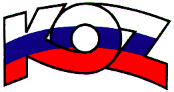 KONFEDERÁCIA ODBOROVÝCH ZVÄZOV SLOVENSKEJ REPUBLIKYMateriál na rokovanieHSR SR 25.2.2019bod 2S T A N O V I S K Ok návrhu zákona, ktorým sa mení a dopĺňa zákon č. 324/2011 Z. z. o poštových službách a o zmene a doplnení niektorých zákonov v znení neskorších predpisovPopis návrhuDôvodom vypracovania predloženého návrhu zákona je implementácia nariadenia Európskeho parlamentu a Rady (EÚ) 2018/644 z 18. apríla 2018 o službách cezhraničného dodávania balíkov (Ú. v. EÚ L 112, 2. 5. 2018) (ďalej len „nariadenie“), ktoré v článku 8 ustanovuje povinnosť členských štátov Európskej únie stanoviť pravidlá, pokiaľ ide o sankcie uplatniteľné pri porušení tohto nariadenia a prijať všetky opatrenia na zabezpečenie ich uplatňovania. Zároveň sa upravujú niektoré ustanovenia zákona č. 324/2011 Z. z. o poštových službách a o zmene a doplnení niektorých zákonov v znení neskorších predpisov (ďalej len „zákon o poštových službách“) v nadväznosti na poznatky z jeho doterajšej aplikácie a problémy vyskytujúce sa v oblastiach, ktoré sú predmetom jeho úpravy.   Cieľom návrhu zákona je umožniť Úradu pre reguláciu elektronických komunikácií a poštových služieb kontrolovať plnenie povinností poskytovateľov služieb dodávania balíkov vyplývajúcich z nariadenia a zároveň ukladať sankcie za porušenie alebo nesplnenie týchto povinností. V porovnaní so súčasnou právnou úpravou sa uvedené právomoci Úradu pre reguláciu elektronických komunikácií a poštových služieb budú vzťahovať na všetkých poskytovateľov služieb dodávania balíkov, ak poskytujú služby aspoň v jednej etape poštového dodávacieho reťazca (vybranie, triedenie a distribúcia), t. j. aj na subjekty, ktoré nemusia byť poštovými podnikmi.  Stanovisko KOZ SRKOZ SR nemá k predloženému návrhu zákona pripomienky.Závery a odporúčaniaKOZ SR odporúča predložený návrh zákona na ďalšie legislatívne konanie.